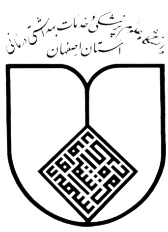 اصلاحیه افزایش حجم قرارداد خرید خدمات امور نگهداری و راهبری تاسیسات برقی و مکانیکی 
بیمارستان / شبکه / معاونت -------با حمد خداوند متعال و درود و صلوات بر محمد و آل محمد (ص) با استناد به مجوز شماره ................   مورخ  .....................  مدیر محترم امور پشتیبانی دانشگاه، قرارداد شماره .............  مورخ .....................    با موضوع خرید خدمات امور نگهداری و راهبری تاسیسات برقی و مکانیکی  ، فی مابین .........................................   به مدیریت آقای ............................    به عنوان کارفرما و شرکت ..........................    به نمایندگی آقای ................ به عنوان پیمانکار به شرح زیر  اصلاح  و مابقی مفاد قرارداد به قوت خود باقی و برای طرفین لازم الاجرا می باشد. مدت زمان اصلاحیه قرارداد از تاریخ ...............  لغایت  .................  (به مدت ........... ماه) می باشد.میزان حجم ساعت کار ماهیانه با ---- درصد افزایش ، از ----- ساعت به ----- ساعت افزایش می گردد.مبلغ یک ساعت حجم کار قرارداد ------ ریال می باشد.مبلغ ماهیانه قرارداد از  ----                           - ریال به ----------- ریال افزایش می یابد.تضمین قرارداد:‌ ضمانت ارایه شده به شماره ..................................   مورخ .........................    صادره از بانک ................................   به مبلغ  ...............................  می باشد.         یادآوری 1: هرگونه افزایش حقوق و مزایای کارگری طبق قانون کار در طول مدت قرارداد به عهده پیمانکار می باشد.           یادآوری2: ادامه پرداخت حق بیمه تامین اجتماعی پرسنل مذکور و رعایت کلیه قوانین و مقررات کار و امور اجتماعی تا اعلام خاتمه یا اتمام قرارداد بر عهده شرکت طرف قرارداد می‌باشد و ارسال یک نسخه از اصلاحیه قرارداد به سازمان تامین اجتماعی و نظارت این امر با مسؤول امور مالی کارفرما خواهد بود.اين اصلاحیه در  یک صفحه و در چهار نسخه تهيه و نسخه هاي تنظيم شده پس از امضاي طرفين قرارداد لازم الاجرا خواهد بود و هركدام از نسخ قرارداد حكم واحد را دارد.تاریخ آخرین ویرایش فرم  : 1/11/1402مهر و امضای کارفرما
نام و نام خانوادگیمهر و امضای امور مالی کارفرما
نام و نام خانوادگیمهر و امضای پیمانکار
نام و نام خانوادگیمهر و امضای مدیر امور پشتیبانی دانشگاه -----------